         З 28 по 30 квітня 2016 року в Українському домі відбудеться Всеукраїнський благодійний Великодній ярмарок!       ДП «Український дім» запрошує підприємства харчової та легкої промисловості, народних майстрів, сувенірні компанії та творчі майстерні, які бажають продемонструвати підготовку до Великодніх свят у кращих українських традиціях. Ярмарок відбудеться за підтримки Державного управління справами при Адміністрації Президента України.  Передсвяткові ярмарки в Українському домі славляться своєю популярністю та незабутньою атмосферою. Впевнені, що і в цьому році ярмарок підкорить своєю привабливістю та унікальністю, стане корисною та цікавою подією як для учасників, так і для відвідувачів, налаштує киян та гостей столиці на радісний святковий настрій у дні великого християнського свята - Воскресіння Христового.На ярмарку свою продукцію представлять: обласні культурні центри, підприємства харчової промисловості, народні майстри, магазини подарунків, сувенірні компанії та творчі майстерні. Відвідувачам буде представлено багатий асортимент святкового товару: авторські прикраси в різних жанрах і стилях,  святкові листівки ручної роботи, оригінальні Великодні подарунки, запашні паски, кулінарні ласощі, напої, нарядні писанки та все що необхідно до Великоднього кошика.В рамках заходу працюватиме «Благодійна майстерня», де кожен зможе долучитися до добрих справ за допомогою мистецтва. Працювати в майстерні будуть народні майстри, які виготовлятимуть незвичайні та яскраві великодні писанки та допоможуть відвідувачам опанувати ази української самобутності і продемонструють традиційну техніку українських ремесел. Протягом трьох днів відвідувачі матимуть можливість стати учасниками майстер-класів різного формату, навчитись самостійно виготовляти святкові прикраси та придбати оригінальні сувеніри. Також під час ярмарку відбудеться благодійний збір продуктів харчування. Кошти від продажу виробів, виготовлених у «Благодійній майстерні», та продукти харчування, зібрані від учасників ярмарку, будуть передані в дитячі будинки сімейного типу.З питань участі у ярмарку звертатись до організатора - керівника проекту  Нікіфорової Олени  т/ф (044) 278-84-90, (050) 465-33-81  e-mail: nikiforova@icc-kiev.gov.ua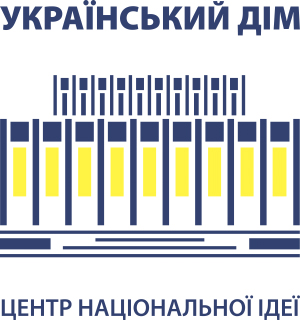 ВСЕУКРАЇНСЬКИЙ БЛАГОДІЙНИЙ ВЕЛИКОДНІЙ ЯРМАРОК